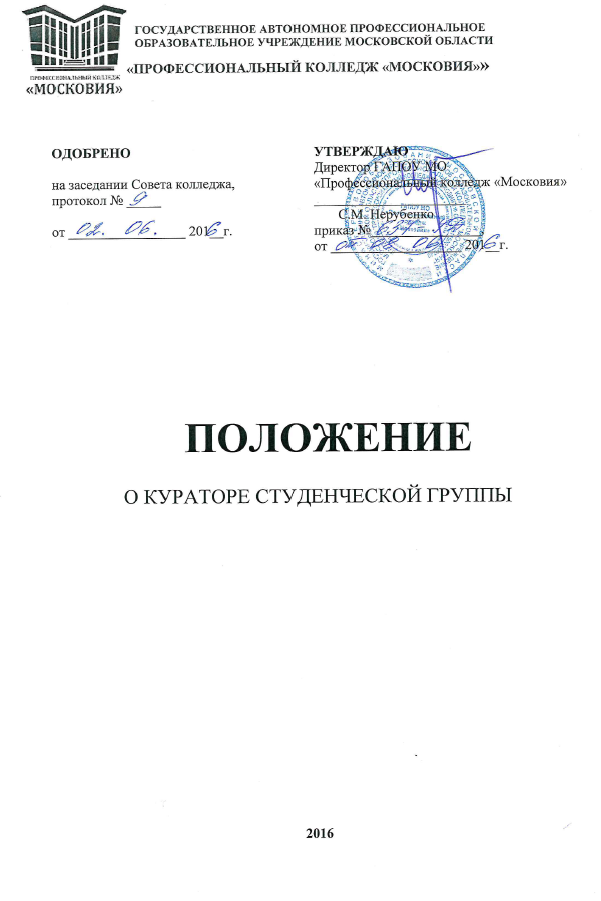 ОБЩИЕ ПОЛОЖЕНИЯ1.1.В своей деятельности куратор студенческой группы руководствуется Законом РФ «Об образовании», Законом «Об основных направлениях развития воспитания в системе образования», Программой воспитания и социализации студентов в ГАПОУ МО «Профессиональный колледж «Московия».1.2.  Участие в воспитании и социализации студентов - профессиональная обязанность и общественный долг каждого преподавателя и мастера производственного обучения. Назначение кураторов производится на весь учебный год приказом  директора колледжа по представлению  заместителя директора колледжа по учебно- воспитательной работе.1.3. Формирование состава кураторов групп и их закрепление за группами  производится  заместителями руководителя  обособленного структурного подразделения по учебно- воспитательной работе.1.4. Кураторы групп подчиняются и подотчетны заместителю руководителя обособленного структурного подразделения по учебно- воспитательной работе.1.5. Координирует работу кураторов заместитель директора колледжа по учебно- воспитательной работе.1.6. С целью обмена опытом и оказания кураторам методической помощи на каждом обособленном структурном подразделении колледжа работает Методический совет кураторов студенческих групп.  На заседаниях методического совета кураторов (заседания проводятся не реже 1 раза в месяц) рассматриваются вопросы организации воспитательной деятельности в группе, на обособленном структурном подразделении, в колледже; организуется обмен опытом работы кураторов.1.7. Куратором может  назначаться штатный преподаватель обособленного структурного подразделения в группах по программам  подготовки специалистов среднего звена.1.7. 1. В целях материального стимулирования организационно-воспитательной работы со студентами кураторам групп устанавливается надбавка к заработной плате в соответствии с Положением о материальном стимулировании сотрудников и преподавателей ГАПОУ  МО «Профессиональный колледж «Московия» на основе критериев и показателей работы куратора группы в размере от 20 до 5 % от ставки преподавателя.1.8. В группах, обучающихся по программам подготовки квалифицированных рабочих, служащих  куратором группы является мастер производственного обучения, закрепленный за группой и осуществляющий воспитательную деятельность.1.8.1. Надбавка  к  заработной плате за осуществление воспитательной деятельности в группе  не производиться, т.к.  эти функциональные обязанности входят в должностные обязанности мастера производственного обучения.1.9. В процессе своей деятельности куратор группы создает воспитательно-методический комплекс, на основании по полугодиям отчитывается о своей работе на методическом Совете кураторов групп обособленного структурного подразделения. Для оказания методической помощи кураторам периодически проводятся занятия по актуальным вопросам педагогики, психологии, социологии, семинары -практикумы с показом методов и форм работы со студентами; с привлечением специалистов от организаций, занимающихся проблемами молодежи . Вся деятельность кураторов групп планируется как внеурочная работа в внеучебное время. цели  и ЗАДАЧИ  деятельности  кураторов2.1.  Основная цель работы кураторов – воспитание и социализация студентов; создание условий и формирование социальной компетентности высококвалифицированного специалиста, способного адаптироваться в современном обществе. 2.2. Основные направления деятельности кураторов:- изучение личности студента, его потребностей, интересов с целью оказания помощи в саморазвитии и самоопределении; -  формирование социально необходимых знаний и навыков; - организация и руководство процессом овладения профессиональными знаниями по избранной специальности/ профессии; - создание гуманистической атмосферы в студенческом коллективе как условие нравственного развития обучающихся; - помощь в развитии мотивационной, интеллектуальной, эмоционально-волевой и профессиональной сфер личности; - индивидуальная работа со студентами; - организация коллективной деятельности и общения; - организация воспитывающей среды.2.3. Для достижения поставленных целей в повседневной деятельности перед кураторами ставятся следующие задачи:- помочь адаптироваться вновь поступившим студентам - первокурсникам к новой для них системе обучения в колледже: познакомить студентов с традициями колледжа;  дать необходимые сведения о библиотеке, компьютерных классах, организации спортивно-массовой работы, о досуговой деятельности, о работе органов управления и самоуправления, о студенческом совете, о волонтерском движении; - разъяснять студентам их права и обязанности, предусмотренные Конституцией РФ, законом «Об образовании», Уставом колледжа, правилами внутреннего распорядка студентов; правилами проживания в общежитии и иными нормативными актами;- доводить до сведения студентов правила поведения в колледже и за его пределами, в учреждениях, на предприятиях, в культуре, в быту;- оказывать помощь студентам в организации учебного процесса и самостоятельной работе,- контролировать учебную деятельность студентов и выполнение Правил внутреннего распорядка  студентов;- стремиться вовлекать в общественно-полезный труд каждого студента группы в соответствии с его запросами и интересами;- развивать чувство патриотизма;- вести активную работу по направлению - формирование здорового образа жизни, против антиобщественных проявлений, пропаганду против СПИДа, алкоголизма, наркомании;- поддерживать участие в конкурсах на лучшую группу, лучшего студента колледжа;- основные усилия направить на создание в группе организованного сплоченного коллектива;- формировать актив  группы;- строить свою работу на основе метода индивидуального подхода;- совместно с активом осуществлять планирование работы группы, утверждая план на общем собрании;- систематически информировать группу о выполнении плана. права  и обязанности  кураторов3.1. Куратор имеет право:- иметь доступ к сведениям о студентах, содержащихся в документации учебной части;- принимать участие в решении вопросов материального поощрения студентов, определения дисциплинарных взысканий, назначении государственных академических стипендий студентам и других вопросов, касающихся учебы и быта студентов;- привлекать преподавателей и сотрудников колледжа для проведения воспитательных мероприятий в группе;- инициировать проведение воспитательных, спортивных мероприятий;- использовать инфраструктуру колледжа для проведения организационных, культурно-массовых, спортивных и других мероприятий с группой;- организовывать собрания группы;- посещать учебные занятия вверенной ему группы;- ходатайствовать перед руководителем обособленного структурного подразделения о поощрении или вынесении взыскания отдельным студентам или группе в целом;- присутствовать на зачетах и экзаменах в период экзаменационной сессии;- вносить на рассмотрение Педагогического Совета, Совета колледжа предложения, направленные на дальнейшее совершенствование учебно-воспитательного процесса.3.2. Куратор обязан:- в своей работе руководствоваться Уставом колледжа, положением о кураторе студенческой группы, правилами внутреннего распорядка студентов и документами, регламентирующими осуществление учебного процесса;- осуществлять работу в соответствии с планом колледжа и учебной группы;- устанавливать контакт с родителями студентов и членами их семей;- активно проводить индивидуальную и групповую работу по вопросам успеваемости и посещаемости учебных занятий, вопросам дисциплины;- ежемесячно осуществлять анализ посещаемости и предоставлять в срок до пятого числа каждого месяца табель учета посещаемости заместителю руководителя обособленного структурного подразделения  по УВР;- осуществлять меры по сохранению контингента;- содействовать формированию навыков самоуправления и социальной компетентности;- принимать активное участие  в мероприятиях колледжа- систематически, но не реже одного раза в неделю, посещать и осуществлять контроль над студентами, проживающими в общежитии;- проводить все виды инструктажа, предусмотренных нормами по охране труда;- оказывать помощь  студентам при возникновении конфликтов с преподавателями;- вести и осуществлять контроль за ведением необходимой документации: зачетных книжек студентов, сводных ведомостей посещаемости и успеваемости, в случае необходимости составлять характеристики студентов;- осуществлять организацию дежурства группы по колледжу, одновременно исполняя обязанности дежурного преподавателя по колледжу;- отчитываться о проделанной работе перед заместителем руководителя обособленного структурного подразделения  по УВР реже 1раза в месяц;- предоставлять годовой отчет о проделанной работе по окончании учебного года не позднее 30 июня текущего года.3.2.1. Каждый куратор группы должен иметь  папку куратора группы, включающую в себя: - списки студентов с контактными данными (ФИО студента, дата рождения, адрес, контактный телефон, E- mail студентов); - план работы куратора группы, утвержденный руководителем обособленного структурного подразделения и согласованный с заместителем руководителя обособленного структурного подразделения по учебно- воспитательной работе ( Приложение 1);- тематический  перечень классных часов, утвержденный заместителем руководителя обособленного структурного подразделения по учебно- воспитательной работе;- списки студентов группы, занимающихся в кружке (секции, клубе)- списки родителей (законных представителей) студентов группы  с контактными данными (ФИО родителя, адрес, контактный телефон, E- mail); - копии локальных актов, регламентирующие воспитательную и учебную деятельность в колледже; - инструкции по охране труда и технике безопасности (копии);- протоколы ознакомления студентов с нормативно- правовой документацией;- протоколы проведения родительских собраний;- материалы изучения группы, индивидуальная работа со студентами;- аналитические справки, динамика, сравнительный анализ, статистика по студентам в группе,  охватывающая посещаемость, успеваемость,  личностный рост, участие в общественно- полезной работе, мероприятиях колледжа; результаты (достижения);- фотоматериалы, грамоты, сертификаты, копии приказов и другие подтверждающие  работу и результаты работы документы. СОДЕРЖАНИЕ РАБОТЫ КУРАТОРА4.1.Важное место в работе куратора занимает индивидуальная воспитательная работа со студентами: - изучение интересов, межличностных отношений, акцентуации характера, познавательных особенностей, семейных условий и внеучебного общения студента; - помощь студенту в преодолении учебных трудностей, проблем в учебной работе; в выборе специальных курсов, творческих работ; - непосредственное общение наставника со студентами; - выявление лидеров в студенческой группе и формирование актива; - оказание помощи в профессионально-личностном самоопределении. 4.2. Работа со студенческим коллективом: - организация совместных дел студентов, основанных на их интересах и личностных особенностях; - участие студенческой группы в общеколледжных мероприятиях («День знаний», «Посвящение первокурсников», «День студента»,  «Наш лес. Посади свое дерево», «День профтеха»  и т.д.), в мероприятиях обособленного структурного подразделения,  мероприятиях  города и района.  - развитие культуры поведения через тренинги по общению и личностному росту;- развитие студенческого самоуправления на основе системы жизнедеятельности, выбранной совместно со студентами;  - организаторская помощь по участию представителей студенческого коллектива в Методическом Совете кураторов, в студенческом Совете по самоуправлению; -  участие в работе волонтерского отряда колледжа; - участие  в работе  патриотического клуба обособленного структурного подразделения;- организация развивающих мероприятий, экскурсий, посещения театров, концертов, выставок, музеев; - контроль за текущей и семестровой успеваемостью студентов;  - знание условий жизни и быта студентов группы в общежитии и оказание им помощи в улучшении культурно-бытовых условий;  - проведение еженедельных кураторских ( классных) часов. 4.3. Методическая деятельность: - ежегодное проведение педагогической диагностики с целью корректировки целей, задач воспитательного процесса; - подготовка  выступлений  (сообщений)  на  заседании методического совета кураторов,  на заседаниях  педагогических советов,  участие в семинарах, круглых столах,  конференциях, методической учебе; - участие  в городских, районных  и областных мероприятиях, посвященных проблемам воспитания; - распространение опыта работы в периодических изданиях, пособиях. ОСНОВНЫЕ КОМПОНЕНТЫ В ДЕЯТЕЛЬНОСТИ ПРЕПОДАВАТЕЛЯ –КУРАТОРА (МАСТЕРА ПРОИЗВОДСТВЕННОГО ОБУЧЕНИЯ)5.1. Конструктивная деятельность - умение строить учебно-воспитательный материал и проектировать развитие индивидуальности студента. Организаторская деятельность - организация своего поведения и поведения студентов на занятиях и вне их; организация обратной связи со студентами (мнение, знания, интерес) и деятельности студентов. Коммуникативная деятельность – это совместная деятельность куратора и студента, построение межличностного взаимодействия (восприятие и понимание людьми друг друга) и отношений в процессе педагогической деятельности, процессе  педагогического общения. Рефлексивная деятельность – умение куратора анализировать и адекватно оценивать свою педагогическую деятельность; стремление к личностному росту, самовыражению и саморегуляции. ФОРМЫ, МЕТОДЫ ВОСПИТАТЕЛЬНОЙ  РАБОТЫ КУРАТОРА (МАСТЕРА ПРОИЗВОДСТВЕННОГО ОБУЧЕНИЯ)6.1. Для решения учебно-воспитательных задач куратор использует различные методы и формы воспитательной работы, определяемые на основе научных принципов и продиктованных педагогической целесообразностью: - беседы, диспуты, встречи с выпускниками колледжа,  родителями, руководителями организаций и предприятий, деятелями науки и искусства, - привлечение студентов к участию в мероприятиях колледжа, деятельности общественных студенческих организаций;  к занятиям в кружках, спортивных секциях. 6.2.   Это могут быть массовые формы (акции, собрания, конференции, линейки);  групповые (круглые столы, беседы, диспуты, классные часы), индивидуальные формы. 6.3.   Чтобы успешно вести работу по созданию сплоченного, организованного коллектива, куратору необходимо постоянно изучать состав группы, используя следующие методы:  - метод изучения документов (личных дел студентов, итоговых ведомостей студенческих групп, отчетов по мониторингу посещаемости, журналов учебных занятий и журналов по практике);  -  метод наблюдения (с наибольшим эффектом этот метод применяется в случае, когда куратор-преподаватель ведет  лекционный курс, практические занятия, семинары и другие занятия, т.е. наблюдение осуществляется непосредственно в процессе обучения);  -  метод опроса (анкетный опрос, групповое интервью). ВОСПИТАТЕЛЬНАЯ  РАБОТА  КУРАТОРА (МАСТЕРА ПРОИЗВОДСТВЕННОГО ОБУЧЕНИЯ) ПО ЭТАПАМ 7.1. Работа с абитуриентами:   -  информирование населения о специальностях/профессиях, условиях приема и обучения в колледже; освещение не только его профессиональных достижений, но и общественной, и культурной жизни в средствах массовой информации, широкое использование материалов по традициям и истории колледжа;  - ознакомление поступающих с  требованиями к обучению и жизнедеятельности студентов колледжа (дни открытых дверей, форма одежды и т.п.)  - подготовка вероятных абитуриентов  в колледже, путем организации различных конкурсов и олимпиад, мастер – классов, участия в проекте #ремеслоумения,  программе Приток; в процессе собеседований с абитуриентами при проведении профориентационной работы - обеспечение широкой гласности о деятельности колледжа, формирование положительного имиджа колледжа;7.2.Особенности воспитательного процесса на младших курсах (I и II): - детальное ознакомление студентов с историей и деятельностью колледжа, специальностями и профессиями, реализуемыми в колледже;  перспективами их развития, связями с производственными, районными организациями и учреждениями, международными связями колледжа;  - экскурсия по городу, посещение исторических мест, музея  - ознакомление студентов с характером и особенностями их учебы в колледже, с приемами и методами умственного труда и отдыха, организации самостоятельной работы; - ознакомление студентов со структурой  и деятельностью колледжа, обособленного структурного подразделения; педагогическими работниками и сотрудниками;- ознакомление студентов с работой библиотеки и порядком пользования библиотечным фондом; - ознакомление студентов со структурой, организацией и деятельностью студенческих органов самоуправления, волонтерского отряда, патриотического клуба, дополнительного образования студентов;- работа куратора по быстрейшей адаптации студентов к условиям колледжа (знакомство с традициями, правилами культурного поведения, вовлечение студентов в общественную деятельность колледжа, обособленного структурного подразделения, курса, группы); - организация тренинга личностного роста (межличностного взаимодействия) как условие формирования студенческой группы;- особое внимание необходимо уделить развитию нравственных, трудовых, патриотических качеств личности студента  в соответствии с требованиями к будущему специалисту – моделью выпускника  по специальности / профессии;- акцент на воспитании способности обучающегося к нравственной оценке и обсуждению в группе общих и частных вопросов студенческой жизни; формирование и развитие деловых качеств и трудовой активности во время учебы и создания благоприятных условий жизнедеятельности студенческой группы; - размещение информации на официальных порталах колледжа (на сайте колледже, в группе колледжа в Контакте, Vaber); увеличение активности в социальных сетях;         -  оказание организационно-методической помощи студентам по завершению адаптации студенческой группы к общим условиям жизни в колледже; - углубление  ознакомления с конкретным содержанием профессиональной специализации; - помощь в развитии самоуправления группы, во включении ее в межколлективные отношения колледжа  и обособленного структурного подразделения, развертывание групповой активности; - интенсивное развитие самостоятельных форм индивидуальной работы студента в учебном процессе, организация системы эффективного контроля;   - особое внимание – теоретической подготовке студента и вовлечение его в научно-исследовательскую работу и проектную деятельность; 7.3.Особенности воспитательного процесса на старших курсах (III и IV) - усиление профессионального начала в содержании учебно-воспитательного процесса и вовлечение студентов в деятельность в соответствии с их профессиональными интересами. - усиление практической профессиональной активности. - активизация общественно-полезной деятельности студентов в группе, колледже; - продолжение воспитательных усилий по саморазвитию, самовоспитанию, самообразованию студентов и студенческой группы; - содействие развитию научной, организаторской и воспитательной активности студентов в профессиональном плане; - организационно-методическое обеспечение производственной практики студентов, всесторонняя подготовка к практике на протяжении всего учебного года; организационное обеспечение практики на базовых предприятиях;  - повышение уровня самоорганизации и самовоспитания, ответственности студентов в условиях предоставленных профессиональных выборов;  -  адаптация и социализация выпускников к практическому содержанию и реальным условиям профессиональной деятельности;  - повышение уровня научно-исследовательской и практической направленности выпускных квалификационных работ студентов; - развитие творческой инициативы студенческих коллективов в решении различных вопросов завершающего этапа подготовки, поддержание групповой активности в гармоничном развитии личности. - активное формирование индивидуального стиля деятельности, приобретения способности учиться, жизненно необходимой в дальнейшем непрерывном образовании;  - оказание помощи в нахождении рабочих мест, трудоустройстве;   - становление самосознания, формирование  будущего специалиста. связи  по должностиКуратор осуществляет связи по должности:- по вопросам организации учебного процесса – с заместителем руководителя обособленного структурного подразделения по учебно- методической (учебной) и учебно-производственной работе;- по вопросам организации и проведения воспитательных мероприятий и по вопросам, связанным с проживанием в общежитии – с заместителем руководителя обособленного структурного подразделения по учебно-воспитательной работе;- по вопросам организации и проведения спортивных мероприятий – с руководителем физического воспитания;- по правовым вопросам,  по вопросам психологии и вопросам социальной поддержки студентов – с социальным педагогом обособленного структурного подразделения;В случае необходимости куратор может вступать в контакт с иными подразделениями колледжа через соответствующего руководителя, в чьем подчинении находится данное подразделение.   Приложение 1                           УТВЕРЖДАЮ                                                                          Руководитель  _______________________                                                   обособленного структурного                                                  подразделения  ГАПОУ МО                                                                          «Профессиональный колледж «Московия»                                                                           ______________ /____________________/                                                                                «_____» _______________ 20 ____ годаПЛАНвоспитательной работы кураторы группына 20____ – 20____  учебный годГруппа,  курс _______________________________________________________________Специальность/ профессия ____________________________________________________                                              ( код, название специальности полностью)Куратор  группы____________________________________________________________                                              ( ФИО полностью)Мастер производственного обучения____________________________________________                                              ( ФИО полностью)     Основные документы для руководства в работе:     Комплексный план работы  колледжа на 20___ – 20___  учебный год      Программа воспитания и социализации, утверждена на Совете колледжа     02.06.2016 года, протокол № 9      План учебно - воспитательной работы  обособленного структурного подразделения     Локальные акты1. ВведениеКонцепция представляет собой совокупность взглядов на основные принципы, цели, задачи, организацию и содержание воспитательной работы в колледже.Основная цель воспитательной деятельности колледжа – создание целостной системы содержания, форм и методов воспитания. Система воспитательной деятельности направлена на формирование профессионально-личностных качеств и способностей студентов, на создание условий для их развития, самореализации и самосовершенствования с установкой на будущую профессиональную деятельность.Система воспитания, над постоянным совершенствованием которой работает педагогический коллектив колледжа, имеет в основе следующие принципы:- единство процессов воспитания, обучения и развития личности студента;- гуманистический подход к построению отношений в воспитательном процессе    (как среди студентов, так и между студентами, и преподавателями);-  личностный подход в воспитании;- осуществление процесса трансформации воспитания в самовоспитание, самореализацию   личности студента;- создание эффективной среды воспитания;- творческое развитие студентов.2. Цель и задачи воспитания студентовВедущей конечной целью воспитания является формирование разносторонней, гармонично развитой личности. На период обучения студента в колледже эта цель конкретизируется с учетом профессиональной подготовки, современных социальных условий и потребностей общества, а также возможностей колледжа. Поэтому образовательно-воспитательный процесс в колледже сориентирован на воспитание и подготовку высококвалифицированных и разносторонне развитых специалистов и рабочих, высоконравственных, имеющих гражданскую позицию.Цель воспитания осуществляется в процессе решения следующих задач:-  формирование профессиональных качеств личности;-  формирование гражданско-патриотической позиции, социальной ответственности, проявляющихся в заботе о благополучии своей страны, региона, колледжа, окружающих людей;-  нравственное воспитание, результатом которого является усвоение норм общечеловеческой морали, культуры общения;-  приобщение студентов, обучающихся к системе культурных ценностей, отражающих богатство общечеловеческой культуры, культуры своего Отечества;- воспитание положительного отношения к труду, развитие потребности в творческом труде;- соблюдение норм коллективной жизни, опирающееся на уважение к закону, к правам окружающих людей;- формирование здорового образа жизни, способности к физическому самосовершенствованию и развитию.3. Содержание основных направлений воспитательной работы в колледже:Цель, задачи и принципы воспитания находят свою практическую реализацию в содержании основных направлений воспитательной деятельности педагогического коллектива и коллектива студентов колледжа:-  содержание воспитательного взаимодействия преподавателей и студентов в процессе обучения;- содержание воспитательной деятельности куратора группы, студенческого самоуправления и студентов, обучающихся группы;- содержание воспитательной работы в деятельности внеучебных воспитательных образований: кружков, спортивных секций, клубов;- содержание деятельности методической комиссии по воспитанию (совет кураторов групп), организующей взаимодействие, взаимосвязь всех направлений воспитательной работы, интегрирующей в единое педагогическое пространство воспитание, обучение и развитие личности студента;Содержание воспитательного взаимодействия преподавателей и студентов в процессе обучения осуществляется в единстве трех составляющих:- культурообразующий характер знаний по различным учебным дисциплинам, усиление гуманитарного акцента в структуре усваиваемых знаний;-  разнообразие методов обучения, сориентированных на личность студента и  особенности его профессионального становления;-  гуманизация межличностных отношений студент-студент, студент-преподаватель.Содержание воспитательной деятельности кураторов группы, мастеров производственного обучения,  органов самоуправления и студентов, обучающихся, реализуется в целенаправленной жизнедеятельности группы:-  индивидуальная работа со студентами, степень адаптированности к условиям колледжа, уровень притязаний, адекватность самооценки, степень развития творческих способностей, профессиональная направленность деятельности, познавательная активность и самостоятельность, интерес к исследовательской работе и др.;  -   совместная деятельность куратора группы,  мастера производственного обучения и органов самоуправления по формированию положительной мотивации профессиональной подготовки студентов;- создание в группе взаимного уважения студентов  друг к другу, помощь студентам  в приобретении социального и жизненного опыта, в нравственном и культурном развитии;Содержание воспитательной работы – мероприятий колледжа: -  приобщение студентов к культурным ценностям прошлого и настоящего нашей страны (20___год – Год Литературы  (тема года) - литературные вечера, дни памяти известных писателей и поэтов, выставки в библиотеке, посвященные памятным дням и др.);-  профессиональная направленность внеклассной воспитательной работы (встречи со специалистами, экскурсии на предприятия, конкурсы «Лучший по специальности, профессии», профессиональные праздники и др.);-  гражданско-патриотическое воспитание (знаменательные даты в жизни страны, области, города, праздники, юбилеи, встречи с ветеранами ВОВ, уроки мужества, экскурсии в музеи и т.д.);- создание условий для проявления творческих способностей каждым студентом группы в общеколледжных делах (конкурс талантов, презентаций, КВН, выставки студенческого творчества и др.).Содержание деятельности Методической комиссии кураторов групп:- координация всех направлений воспитательной работы в колледже, изучение и распространение инновационных подходов к воспитательной работе;- обеспечение системности воспитательной деятельности в колледже на всех этапах планирования, реализации и подведения итогов;- проведение семинаров, круглых столов, научно-практических конференций по проблемам воспитательной работы;- выпуск методических разработок, программ, пособий по различным вопросам воспитательной деятельности.4. Технология организации воспитательной работыПринципы использования тех или иных методов и форм воспитания студентов в колледже:- целесообразность использования той или иной технологии воспитания   (инновационной, традиционной);- индивидуализация использования методов воспитания;- взаимодействие преподавателей и студентов в выборе и реализации технологий;- гуманистическая направленность методов воспитания;- использование технологий воспитания, ведущих к самовоспитанию, совершенствованию личности, творческому ее развитию.В процессе воспитательной работы в колледже используются следующие методы и формы совместной деятельности преподавателей и студентов:- методы формирования профессионального сознания студентов, интереса к выбранной специальности (учебные занятия, классные часы, экскурсии на предприятия, беседы со специалистами, круглые столы, профессиональные праздники и др.);- методы патриотического воспитания, формирования гражданской позиции (учебные занятия, классные часы, праздники и встречи, экскурсии в музеи и др.);- методы нравственного воспитания, воспитания культуры поведения и общения, формирование здорового образа жизни (учебные занятия, беседы, акции, классные часы, диспуты, дискуссии и др.);- методы включения студентов в разнообразные виды коллективной творческой деятельности, способствующей формированию самостоятельности и инициативности (общеколледжные праздники, предметные недели, дни, занятия в кружках и др.);   - методы совместной деятельности преподавателей и студентов в воспитательной работе, принимающей формы сотрудничества, соучастия (учебные занятия, выставки творческих работ, конференции, презентации, акции и др.);-  методы осуществления взаимодействия преподавателей, студентов и родителей в воспитательном процессе (родительские собрания, индивидуальные консультации, праздники, дни открытых дверей и др.).5. Профессионально-личностные качества, приобретаемые студентами в процессе воспитания в колледжеРезультатом всего образовательно-воспитательного процесса в колледже (воспитание осуществляется в любых видах деятельности и взаимодействия студентов) является воспитание высокопрофессиональной, высоконравственной, социально-активной личности.Эта общая характеристика личности конкретизируется в следующих качествах студента, завершившего обучение в колледже:- обладает гражданской зрелостью, высокой нравственностью;- понимает сущность и социальную значимость своей профессии;- постоянно работает над обогащением собственных духовных ценностей, имеет интерес   к самосовершенствованию и развитию своих способностей;- обладает убежденностью в том, что трудовая деятельность – неотъемлемая часть жизни    человека, готов к добросовестной деятельности в выбранной специальности/профессии;- осознает здоровье как ценность, владеет знаниями и умениями по охране собственного   здоровья и физического самосовершенствования.Направления воспитательной деятельности на весь период обучения        Формирование профессионального самосознания у студента.        Формирование личности студента.        Формирование эффективной воспитательной среды.        Формирование культурной среды.        Развитие отношений сотрудничества студентов и преподавателя.Цель воспитательной работы на 2016-2017 учебный год:Создание оптимальных условий для формирования у студентов ценностных ориентиров: профессионал, гражданин, творческая личность.Задачи воспитательной деятельности:    Формирование профессиональных качеств личности.    Формирование гражданско-патриотической позиции, социальной ответственности.    Нравственное воспитание.    Приобщение студентов к системе культурных ценностей.    Воспитание положительного отношения к труду.    Соблюдение норм коллективной жизни.    Формирование здорового образа жизни.Решение вышеперечисленных задач должно способствовать развитию воспитательной системы колледжа. В основе ее – совместная творческая деятельность студентов и педагогического коллектива по различным направлениям: учебно – познавательному,    культурно – просветительному,  общественно – патриотическому,  эстетическому,физкультурно – оздоровительному, нравственно – правовому,   лекционно – образовательному, развитие самоуправления.Обозначенные направления реализовывались следующими средствами:-  учебно – познавательное направление реализуется через  классные часы;    предметные недели;  колледжные, областные  конкурсы и олимпиады;    конкурсы профмастерства.    культурно – просветительное и эстетическое направление:  посещение театров,      выставок, музеев; создание сайта;  концерты к праздникам; выпуск газет,     проведение тематических классных часов,     общественно – патриотическое:  встречи с ветеранами ВОВ; посещение мест Боевой      Славы;  организация и проведение мероприятий, посвященных  Дню Защитника     Отечества;  проведение мероприятий, посвященных Дню Победы;    физкультурно – оздоровительное направление:    работа спортивных секций; проведение бесед со  студентами по пропаганде ЗОЖ;    проведение внутриколледжных соревнований;    участие в соревнованиях на уровне города и района; проведение Дня Здоровья.    развитие студенческого самоуправления:формирование актива группы, выявление лидера;  мероприятия, способствующие сплочению  и объединению группы; создание условий для самореализации, личностного развития    нравственно – правовое направление – профилактика правонарушений и асоциального поведения:  лекционно – предупредительная работа с правоохранительными органами по правовому  воспитанию;   антиалкогольная, антиникотиновая пропаганда, профилактика наркомании;   работа Комиссий по профилактике правонарушений и асоциального поведения;   беседы по правилам безопасности дорожного движения;  медицинские беседы;  работа с социально – неадаптированными подростками и их семьями; лекции по профилактике пьянства и наркомании среди подростковРабота с комиссией по профилактике  правонарушений и асоциального поведения структурного подразделения (при необходимости),  совместная работа с социальным педагогом, педагогом – психологомОсобое внимание студентам, состоящим  на учете в комиссии по делам несовершеннолетних (при наличии таких студентов), проведение с ними профилактической работы  по предупреждению рецидива, а с группой в целом по профилактике асоциальных явлений;  ежедневный контроль студентов, склонных к правонарушениям.Работа с  организациями района: музей, молодежный Центр, городская библиотека, Дом культуры, правоохранительными структурами, КДН, отдел молодежи и спорта районаПланируется организация встреч со специалистами организаций муниципального образования по согласованию с администрацией структурного подразделения.В зависимости от контингента в группе, например: планируется посещение и/или участие в районных мероприятиях с целью социализации молодежи или планируется организация встреч с работниками милиции с целью профилактики первичных правонарушений, наркомании и других антисоциальных явлений. Кроме того, эти беседы направлены на повышение бдительности молодежи во время пребывания на улице, позднего возвращения домой и т.д.;  Примерная тематика классных часов1 «Устав колледжа – это закон нашей жизни»2 «Друзья! Прекрасен наш союз…»3  Союз классного, родительского, педагогического коллективов4 «Светское общение»5 «С любовью к маме»6  Посвященный  Дню матери 7 «Давайте познакомимся!.» или «Знаем ли мы друг друга?»8 «Моя профессия…»9 «Что год грядущий нам готовит?»10 Что ждем мы от наступающего года, что хотим оставить в прошлом году11 «Нам жить в 21 веке»12 Морально – нравственные ценности вечны и нерушимы на все века13 «Что такое порядочность?»14 Еще раз о вечном15 «Защищать Отечество – твоя святая обязанность или вынужденная необходимость?»16 Дню защитника Отечества посвящается17 «Храбрости павших поем мы песню…» или «Никто не забыт, ничто не забыто»18 Помнить, чтобы не повторилось19 «Женские истории…»20 К Международному женскому дню21«А если это любовь?»22 «Спорт – ты жизнь…»23 Здоровый образ жизни24 «Моя семья»25 Взаимоотношении детей и родителей26 «Спасибо тебе, родной колледж…»27 Анализируем годы, проведенные в колледже: что приобретено, что потеряно?Дополнительное образованиеСпособствовать занятости студентов во внеурочное (вечернее) время: спортивные секции; кружки; участие в подготовке вечеров.Работа с родителями студентов     Привлечение родителей в жизнь группы    Традиционные разговоры с родителями студентов по телефону, причем о каких – либо достижениях их ребенка следует сообщать с той же частотой, что и о неудачах.    Встречи с группами родителей тех студентов, чьи проблемы пребывания в колледже похожи.    Родительские собрания, традиционно посвященные анализу успеваемости, посещаемости студентов, знакомство с преподавателями, обсуждение хозяйственных вопросов.    Тематические родительские собрания, направленные на решение общих проблем и улучшения взаимоотношений детей и родителей;  посвященные профилактике правонарушений  и асоциального поведения – по теме акции    Организация лекций для родителей, читаемых представителями, занимающимися воспитательной работой, с целью повышения уровня знаний родителей и возможностей, связанных с вопросами воспитания.    Организация встреч с преподавателями, администрацией колледжа, медицинской сестрой, специалистами колледжа по вопросам, возникающим у родителей, или по вопросам профилактики, контроля здоровья обучающихся, организации практики и т.д.    систематическая организация встреч родителей с работающими в группе преподавателями и мастерами производственного обучения;    выяснение у преподавателей причин снижения результативности учебы того или иного обучающегося, если оно имеет место; взаимодействие с родителями по вопросам успеваемости и посещаемости;     знакомство кураторов, социальных педагогов с условиями жизни студентов, особенно студентов  « группы риска»; взаимопонимания в семье;    индивидуальные беседы куратора группы или мастера производственного обучения, при необходимости – решение возникших проблем;Работа в направлении формирования позитивного имиджа колледжа     Участие в профориентационной работе,  размещение информации на сайте колледжа,в СМИ,  в социальных сетях – группа в Контакте, Vaber, информацию в газету колледжаЦИКЛОГРАММА  ВОСПИТАТЕЛЬНОЙ  РАБОТЫ  КОЛЛЕДЖАЦЕЛИ – ПЛАНИРУЕМЫЙ РЕЗУЛЬТАТ1.2.3.Выполнение поставленных целейС учетом формирования целей по разделам программы воспитания колледжа;с учетом формирования общих и профессиональных компетенций; анализ достигнутых результатов;  заполнение листа самоанализаПриложение -  Модель выпускника Приложение – Протоколы ознакомления с нормативно- правовыми актами Приложение – Тематика проведения классных часов, согласованная и утвержденная АУП обособленного структурного подразделенияКуратор группы/  мастер производственного обучения_________________________________ /  _________________________/                 (подпись)                                                      (ФИО)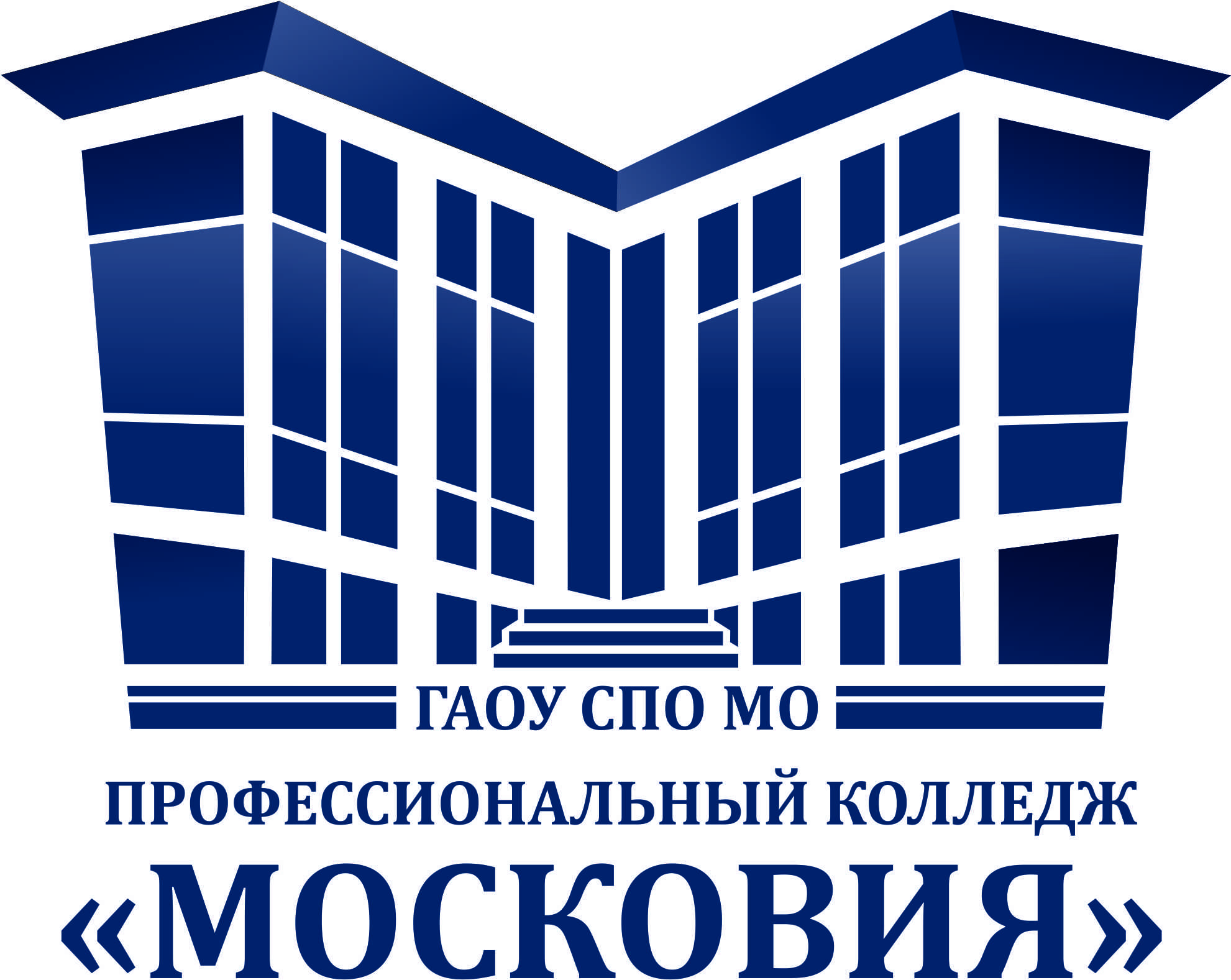        Государственное автономное ПРОФЕССИОНАЛЬНОЕ   образовательное учреждение  московской области«»«Профессиональный КОЛЛЕДЖ «московия»№ п/пМероприятияПериод проведенияОтветственный1 сентября – «День знаний»СентябрьАдминистрация Классные часы по группам. Знакомство с историей и традициями колледжа, Уставом колледжа, Правилами внутреннего  распорядкаСентябрьКуратор группыМастер производственного обученияОрганизация работы Совета студентовСентябрьЗам. руководителя по УВРАкция «Здоровье – твое богатство»СентябрьПреподаватели УД «Физическая культура»Спортивные соревнования по легкой атлетикеСентябрьПреподаватели УД «Физическая культура»Акция «Наш лес. Посади свое дерево»СентябрьАдминистрация, Совет студентовМероприятия, посвященные Дню городаСентябрьАдминистрацияПосвящение в студенты:  «День первокурсника»СентябрьСовет студентовДень учителяОктябрьСовет студентовДень самоуправленияОктябрьСовет студентовОрганизация работы волонтерских отрядов «День пожилого человека»ОктябрьСовет студентовСпортивные соревнования по настольному теннисуОктябрьПреподаватели УД «Физическая культура»РСМ: студенческий лагерь «Перспектива» (учеба студенческого актива)ОктябрьЗам. руководителя по УВРАкции (мероприятия)  по профилактике правонарушений и асоциального поведения – (профилактика наркотики)ОктябрьСоциальные педагогиМероприятия, посвященные Дню материНоябрьКуратор группы,Мастера п/оМероприятия, посвященные Дню народного единстваНоябрьКуратор группы,Мастера п/оГала - концертНоябрьСовет студентовСпортивные соревнования по гиревому спортуНоябрьПреподаватели УД «Физическая культура»Участие в олимпиадах и конкурсах разного уровняНоябрьЗам. руководителя по УВРАкции (мероприятия)  по профилактике правонарушений и асоциального поведения  (профилактика буллинга)НоябрьСоциальные педагогиМероприятия, посвященные Году литературы в России (знаменательные даты)НоябрьПреподаватели русского языка и литературы, библиотекариСпортивные соревнования по мини- футболуДекабрьПреподаватели УД «Физическая культура»Участие в олимпиадах и конкурсах разного уровняДекабрьЗам. руководителя по УВРАкции (мероприятия)  по профилактике правонарушений и асоциального поведения (профилактика СПИД)ДекабрьСоциальные педагогиМероприятия, посвященные Году Кино в России (знаменательные даты)ДекабрьПреподаватели русского языка и литературы, библиотекариМероприятия, посвященные Новому годуДекабрьСовет студентов"История и традиции Рождественского праздника, святок и крещения"ЯнварьКуратор группыМастер п/о Мероприятия, посвященные Дню студентаЯнварьСовет  студентовСпортивные соревнования по баскетболуЯнварьПреподаватели УД «Физическая культура»ВыпускнойЯнварьКураторы выпускных группАкции (мероприятия)  по профилактике правонарушений и асоциального поведенияЯнварьСоциальные педагогиМероприятия, посвященные Дню Святого Валентина «День влюбленных»ФевральСовет  студентовСпортивные соревнования по волейболуФевральПреподаватели УД «Физическая культура»Мероприятия, посвященные военно - патриотической направленности(вывод войск из Афганистана, локальные войны)ФевральОтветственные за военно- патриотическое воспитаниеАкции (мероприятия)  по профилактике правонарушений и асоциального поведения  ФевральСоциальные педагогиУчастие в олимпиадах и конкурсах разного уровняФевральЗам. руководителя по УВРМероприятия, посвященные 23 февраляФевральОтветственные за военно- патриотическое воспитаниеМероприятия, посвященные Дню 8-го мартаМартСовет  студентовСпортивные соревнования по легкой атлетикеМартПреподаватели УД «Физическая культура»Участие в олимпиадах и конкурсах разного уровняМартЗам. руководителя по УВРАкции (мероприятия)  по профилактике правонарушений и асоциального поведения  МартСоциальные педагогиМероприятия, посвященные  Году российского кино (знаменательные даты)МартКуратор группы,Мастера п/оСпортивные соревнования - сдача норм ГТОАпрельПреподаватели УД «Физическая культура»Мероприятия, посвященные  Году российского кино (12 апреля – День космонавтики)АпрельКуратор группы,Мастера п/оДень смеха  (КВН)АпрельСовет  студентовАнкетирование - мониторингАпрельКуратор группы,Мастера п/оУчастие в олимпиадах и конкурсах разного уровняАпрельЗам. руководителя по УВРСтуденческая  отчетно- выборная конференцияАпрельСовет  студентовУчастие в районных и городских мероприятиях, посвященных  1 Мая(майские праздники)МайАдминистрацияМероприятия, посвященные  Дню Победы(знаменательные даты)МайАдминистрацияСпортивные соревнования по ОФП   (туризм)МайПреподаватели УД «Физическая культура»Мероприятия, посвященные военно - патриотической направленности(военные сборы)МайОтветственные за военно- патриотическое воспитаниеАкции (мероприятия)  по профилактике правонарушений и асоциального поведения  МайСоциальные педагогиОрганизация работы волонтерских отрядов МайСовет  студентовУчастие в олимпиадах и конкурсах разного уровняЗам. руководителя по УВРАкции (мероприятия)  по профилактике правонарушений и асоциального поведения  Социальные педагогиПодведение итогов, планирование работына следующий годЗам. руководителя по УВРВыпускнойКураторы выпускных групп